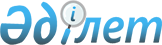 О районном бюджете на 2013-2015 годы
					
			Утративший силу
			
			
		
					Решение маслихата Алгинского района Актюбинской области от 21 декабря 2012 года № 62. Зарегистрировано Департаментом юстиции Актюбинской области 9 января 2013 года № 3483. Утратило силу решением маслихата Алгинского района Актюбинской области от 24 декабря 2013 года № 130      Сноска. Утратило силу решением маслихата Алгинского района Актюбинской области от 24.12.2013 № 130.

      В соответствии со статьей 6 Закона Республики Казахстан от 23 января 2001 года № 148 «О местном государственном управлении и самоуправлении в Республике Казахстан» и с пунктом 2 статьи 9 Бюджетного кодекса Республики Казахстан от 4 декабря 2008 года № 95 Алгинский районный маслихат РЕШИЛ:



      1. Утвердить бюджет Алгинского района на 2013-2015 годы согласно приложениям 1, 2 и 3 соответственно, в том числе на 2013 год в следующих объемах:



      1) доходы                     4 461 780,1 тысяч тенге,

      в том числе по:

      налоговым поступлениям          1 056 672 тысяч тенге;

      неналоговым поступлениям            1 032 тысяч тенге;

      поступлениям от продажи

      основного капитала                  2 071 тысяч тенге;

      поступлениям трансфертов      3 342 001,3 тысяч тенге;



      2) затраты                    4 486 535,1 тысяч тенге;



      3) чистое бюджетное

      кредитование                        9 989 тысяч тенге;

      в том числе

      бюджетные кредиты                 13 125 тысячи тенге;

      погашение бюджетных кредитов        3 136 тысяч тенге;



      4) сальдо по операциям

      с финансовыми активами              9 120 тысяч тенге;

      приобретение финансовых активов     9 120 тысяч тенге;



      5) дефицит бюджета                –43 864 тысяч тенге;



      6) финансирование дефицита бюджета 43 864 тысяч тенге.

      Сноска. Пункт 1 с изменениями, внесенными решениями маслихата Алгинского района Актюбинской области от 31.01.2013 № 68 (вводится в действие с 01.01.2013); от 26.04.2013 № 82 (вводится в действие с 01.01.2013); от 12.07.2013 № 98 (вводится в действие с 01.01.2013); от 31.07.2013 № 101 (вводится в действие с 01.01.2013); от 09.10.2013 № 109 (вводится в действие с 01.01.2013); от 08.11.2013 № 111 (вводится в действие с 01.01.2013); от 04.12.2013 № 119 (вводится в действие с 01.01.2013).



      2. Установить, что в доход районного бюджета зачисляются

      индивидуальный подоходный налог;

      социальный налог;

      налог на имущество физических и юридических лиц, индивидуальных предпринимателей;

      земельный налог;

      единый земельный налог;

      налог на транспортные средства;

      акцизы на:

      алкогольную продукцию, произведенную на территории Республики Казахстан;

      бензин (за исключением авиационного) и дизельного топливо;

      плата за пользование земельными участками;

      сбор за государственную регистрацию индивидуальных предпринимателей;

      лицензионный сбор за право занятия отдельными видами деятельности;

      сбор за государственную регистрацию юридических лиц и учетную регистрацию филиалов и представительств, а также их перерегистрацию;

      сбор за государственную регистрацию прав на недвижимое имущество и сделок с ним;

      сбор за государственную регистрацию залога движимого имущества и ипотеки судна или строящегося судна;

      плата за размещение наружной (визуальной) рекламы в полосе отвода автомобильных дорог общего пользования районного значения и в населенных пунктах;

      государственная пошлина, кроме консульского сбора и государственных пошлин, зачисляемых в республиканский бюджет;

      доходы от коммунальной собственности:

      доходы от аренды имущества коммунальной собственности района (города областного значения);

      штрафы, пени, санкции, взыскания налагаемые государственными учреждениями, финансируемые из бюджета (города областного значения);

      другие неналоговые поступления в бюджет района;

      поступления от продажи земельных участков, за исключением земельных участков сельскохозяйственного назначения.



      3. В соответствии со статьей 5 Закона Республики Казахстан «О республиканском бюджете на 2013-2015 годы» отрицательное сальдо, образовавшееся по состоянию на 31 декабря 1998 года в результате превышения сумм начисленных работодателями пособий по временной нетрудоспособности, беременности и родам, при рождении ребенка, на погребение, выплачивавшихся из Фонда государственного социального страхования, над начисленной суммой отчислений в указанный фонд, ежемесячно засчитывается в счет уплаты социального налога в пределах 4 процентов от фонда заработной платы.



      4. Принять к сведению и руководству, что в соответствии со статьей 9 Закона Республики Казахстан «О республиканском бюджете на 2013-2015 годы» установлено:

      с 1 января 2013 года:



      1) минимальный размер заработный платы - 18 660 тенге;



      2) месячный расчетный показатель для исчисления пособий и иных социальных выплат, а также для применения штрафных санкций, налогов и других платежей в соответствии с законодательством Республики Казахстан – 1 731 тенге;



      3) величина прожиточного минимума для исчисления размеров базовых социальных выплат –18 660 тенге.



      5. Учесть предусмотренный в районном бюджете на 2013 год субвенции передаваемые из областного бюджета в сумме 1 450 633 тысяч тенге.



      5-1. В связи с передачей функций предусмотреть в районном бюджете на 2013 год целевые текущие трансферты в областной бюджет:

      на апробирование подушевого финансирования начального, основного среднего и общего среднего образования – 131 068,9 тысяч тенге.

      Сноска. Решение дополнено пунктом 5-1 решением маслихата Алгинского района Актюбинской области от 04.12.2013 № 119 (вводится в действие с 01.01.2013).



      6. Учесть в районном бюджете на 2013 год поступление целевых текущих трансфертов из республиканского бюджета в следующих размерах:

      55 592 тысяч тенге – на проведение противоэпизоотических мероприятий;

      15 664,7 на реализацию мер по содействию экономическому развитию регионов в рамках Программы «Развитие регионов»;

      18 813 тысяч тенге – для реализации мер социальной поддержки специалистов;

      59 802 тысяч тенге – на реализацию государственного образовательного заказа в дошкольных организациях образования;

      8 899,4 тысяч тенге – на реализацию Государственной программы развития образования в Республике Казахстан на 2011-2020 годы;

      11 598 тысяч тенге – на ежемесячные выплаты денежных средств опекунам (попечителям) на содержание ребенка-сироты (детей-сирот) и ребенка (детей), оставшегося без попечения родителей;

      26 439 тысяч тенге на увеличение размера доплаты за квалификационную категорию учителям школ и воспитателям дошкольных организаций образования;

      10 975 тысяч тенге на повышение оплаты труда учителям, прошедшим повышение квалификации по трехуровневой системе;

      на апробирование подушевого финансирования начального, основного среднего и общего среднего образования – 154 766,2 тысяч тенге.

      Распределение указанных сумм целевых текущих трансфертов определяется на основании постановления акимата района.

      Сноска. Пункт 6 с изменениями, внесенными решениями маслихата Алгинского района Актюбинской области от 12.07.2013 № 98 (вводится в действие с 01.01.2013); от 08.11.2013 № 111 (вводится в действие с 01.01.2013); от 04.12.2013 № 119 (вводится в действие с 01.01.2013).



      7. Исключен решением маслихата Алгинского района Актюбинской области от 31.01.2013 № 68 (вводится в действие с 01.01.2013).



      8. Исключен решением маслихата Алгинского района Актюбинской области от 31.01.2013 № 68 (вводится в действие с 01.01.2013).



      9. Учесть, что в районном бюджете на 2013 год поступление целевых трансфертов на развитие из республиканского бюджета:

      на проектирование, развитие, обустройство и (или) приобретение инженерно-коммуникационной инфраструктуры - 60 000 тыс. тенге;

      на строительство и (или) приобретение жилья государственного коммунального жилищного фонда - 51 200 тысяч тенге;

      на развитие коммунального хозяйства - 479 349 тысяч тенге;

      исключен решением маслихата Алгинского района Актюбинской области от 31.01.2013 № 68 (вводится в действие с 01.01.2013).

      на развитие системы водоснабжения - 373 585 тысяч тенге;

      на увеличение штатной численности местных исполнительных органов – 8 751 тысяч тенге.

      Распределение указанных сумм целевых трансфертов определяется на основании постановления акимата района.

      Сноска. Пункт 9 с изменениями, внесенными решениями маслихата Алгинского района Актюбинской области от 31.01.2013 № 68 (вводится в действие с 01.01.2013); от 12.07.2013 № 98 (вводится в действие с 01.01.2013); от 04.12.2013 № 119 (вводится в действие с 01.01.2013).



      10. Учесть, что в районном бюджете на 2013 год поступление целевых текущих трансфертов и трансфертов на развитие из областного бюджета, в том числе:

      на развитие системы водоснабжения и водоотведения - 92 924 тысяч тенге;

      на развитие объектов культуры - 153 132 тысяч тенге;

      на благоустройство населенных пунктов - 31 575 тысяч тенге;

      на капитальный и средний ремонт автомобильных дорог районного значения и улиц населенных пунктов - 186 850 тысяч тенге;

      на материально-техническое оснащение аппарата района – 4 600 тысяч тенге;

      на капитальный ремонт административного здания – 43 933 тысяч тенге;

      на выплату единовременной помощи ветеранам Великой Отечественной войны – 453 тысяч тенге;

      на развитие инженерно-коммуникационной инфраструктуры - 3 400 тысяч тенге;

      на развитие сельских населенных пунктов в рамках Программы «Дорожная карта занятости 2020» - 23 026 тысяч тенге;

      на строительство и реконструкцию объектов образования – 22 920 тысяч тенге;

      на внедрение системы электронного обучения в организациях образования - 2 169 тысяч тенге.

      Распределение указанных сумм трансфертов определяется на основании постановления акимата района.

      Сноска. Пункт 10 с изменениями, внесенными решениями маслихата Алгинского района Актюбинской области от 31.01.2013 № 68 (вводится в действие с 01.01.2013); от 26.04.2013 № 82 (вводится в действие с 01.01.2013); от 31.07.2013 № 101 (вводится в действие с 01.01.2013); от 08.11.2013 № 111 (вводится в действие с 01.01.2013).



      11. Утвердить резерв местного исполнительного органа района на 2013 год в сумме 2100 тысяч тенге.



      12. Утвердить перечень бюджетных программ районного бюджета, не подлежащих секвестру в процессе исполнения местного бюджета на 2013 год, согласно приложения 4.



      13. Утвердить перечень бюджетных программ районного бюджета аппаратов акимов аульных (сельских) округов на 2013 год, согласно приложению 5.



      14. Настоящее решение вводится в действие с 1 января 2013 года.      Председатель сессии               Секретарь районного

           маслихата                         маслихата      Г. Джармухамбетова                   А. Кайрушев

Приложение № 1

к решению

Алгинского районного маслихата

от 21 декабря 2012 года № 62 Бюджет Алгинского района на 2013 год      Сноска. Приложение 1 в редакции решения маслихата Алгинского района Актюбинской области от 04.12.2013 № 119 (вводится в действие с 01.01.2013).

Приложение № 2

к решению

Алгинского районного маслихата

от 21 декабря 2012 года № 62 Бюджет Алгинского района на 2014 год      Сноска. Приложение 2 в редакции решения маслихата Алгинского района Актюбинской области от 31.01.2013 № 68 (вводится в действие с 01.01.2013).

Приложение № 3

к решению Алгинского районного маслихата

от 21 декабря 2012 года № 62 Бюджет Алгинского района на 2015 год      Сноска. Приложение 3 в редакции решения маслихата Алгинского района Актюбинской области от 31.01.2013 № 68 (вводится в действие с 01.01.2013).

Приложение № 4

к решению районного маслихата

от 21 декабря 2012 года № 62 Перечень

бюджетных программ районного бюджета

не подлежащих секвестру в процессе исполнения

местного бюджета на 2013 год

Приложение № 5

к решению районного маслихата

от 21 декабря 2012 года № 62 Перечень

бюджетных программ аульных (сельских) округов в районном

бюджете на 2013 год      Сноска. Приложение 5 в редакции решения маслихата Алгинского района Актюбинской области от 04.12.2013 № 119 (вводится в действие с 01.01.2013).продолжение таблицы
					© 2012. РГП на ПХВ «Институт законодательства и правовой информации Республики Казахстан» Министерства юстиции Республики Казахстан
				категориякатегориякатегориякатегориясумма

тысяч тенгеКлассКлассКласссумма

тысяч тенгеподклассподкласссумма

тысяч тенгеНАИМЕНОВАНИЕсумма

тысяч тенге12345I. Доходы4461780,11Налоговые поступления10695631Подоходный налог1999812Индивидуальный подоходный налог1999813Социальный налог1729601Социальный налог1729604Налоги на собственность1484921Налоги на имущество1061223Земельный налог39104Налог на транспортные средства336715Единый земельный налог47895Внутренние налоги на товары, работы и услуги5438532Акцизы5295863Поступление за использование природных и других ресурсов93174Сборы за ведение предпринимательской и профессиональной деятельности49055Налог на игорный бизнес458Обязательные платежи, взимаемые за совершение юридически значимых действий и (или) выдачу документов уполномоченными на то государственными органами или должностными лицами42771Государственная пошлина42772Неналоговые поступления38844,81Доходы от государственной собственности1103,85Доходы от аренды имущества, находящегося в государственной собственности11007Вознаграждение по кредитам, выданным из государственного бюджета3,83Поступления денег от проведения государственных закупок, организуемых государственными учреждениями, финансируемыми из государственного бюджета 471Поступления денег от проведения государственных закупок, организуемых государственными учреждениями, финансируемыми из государственного бюджета 474Штрафы, пени, санкции, взыскания, налагаемые государственными учреждениями, финансируемыми из государственного бюджета, а также содержащимися и финансируемыми из бюджета (сметы расходов) Национального Банка Республики Казахстан51Штрафы, пени, санкции, взыскания, налагаемые государственными учреждениями, финансируемыми из государственного бюджета, а также содержащимися и финансируемыми из бюджета (сметы расходов) Национального Банка Республики Казахстан, за исключением поступлений от организаций нефтяного сектора56Прочие неналоговые поступления376891Прочие неналоговые поступления376893Поступления от продажи основного капитала113711Продажа государственного имущества, закрепленного за государственными учреждениями33001Продажа государственного имущества, закрепленного за государственными учреждениями33003Продажа земли и нематериальных активов80711Продажа земли80714Поступления трансфертов3342001,32Трансферты из вышестоящих органов государственного управления3342001,32Трансферты из областного бюджета3342001,3функ. группафунк. группафунк. группафунк. группафунк. группасумма

тысяч тенгеподфункцияподфункцияподфункцияподфункциясумма

тысяч тенгеадминистраторадминистраторадминистраторсумма

тысяч тенгепрограммапрограммасумма

тысяч тенгеНАИМЕНОВАНИЕсумма

тысяч тенге123456II. Затраты4486535,11Государственные услуги общего характера278892,31Представительные, исполнительные и другие органы, выполняющие общие функции государственного управления236287112Аппарат маслихата района (города областного значения)124161Услуги по обеспечению деятельности маслихата района (города областного значения)12416122Аппарат акима района (города областного значения)992431Услуги по обеспечению деятельности акима района (города областного значения)47500,73Капитальные расходы государственного органа51742,3123Аппарат акима района в городе, города районного значения, поселка, села, сельского округа1246281Услуги по обеспечению деятельности акима района в городе, города районного значения, поселка, села, сельского округа11882722Капитальные расходы государственного органа58012Финансовая деятельность28584452Отдел финансов района (города областного значения)285841Услуги по реализации государственной политики в области исполнения бюджета района (города областного значения) и управления коммунальной собственностью района (города областного значения)152753Проведение оценки имущества в целях налогообложения80010Приватизация, управление коммунальным имуществом, постприватизационная деятельность и регулирование споров, связанных с этим7911Учет, хранение, оценка и реализация имущества, поступившего в коммунальную собственность124305Планирование и статистическая деятельность14021,3453Отдел экономики и бюджетного планирования (города областного значения)14021,31Услуги по реализации государственной политики в области формирования и развития экономической политики, системы государственного планирования и управления района (города областного значения)13931,34Капитальные расходы государственного органа902Оборона51741Военные нужды2031122Аппарат акима района (города областного значения)20315Мероприятия в рамках исполнения всеобщей воинской обязанности20312Организация работы по чрезвычайным ситуациям3143122Аппарат акима района (города областного значения)31436Предупреждение и ликвидация чрезвычайных ситуаций масштаба района (города областного значения)31434Образование2150600,11Дошкольное воспитание и обучение167138,8464Отдел образования района (города областного значения)167138,89Обеспечение деятельности организаций дошкольного воспитания и обучения1148,640Реализация государственного образовательного заказа в дошкольных организациях образования165990,22Начальное, основное среднее и общее среднее образование1906618,8464Отдел образования района (города областного значения)1906618,83Общеобразовательное обучение1814591,86Дополнительное образование для детей920279Прочие услуги в области образования76842,5466Отдел архитектуры, градостроительства и строительства района (города областного значения)2726537Строительство и реконструкция объектов образования27265464Отдел образования района (города областного значения)49577,51Услуги по реализации государственной политики на местном уровне в области образования107225Приобретение и доставка учебников, учебно-методических комплексов для государственных учреждений образования района (города областного значения)90907Проведение школьных олимпиад, внешкольных мероприятий и конкурсов районного (городского) масштаба80015Ежемесячная выплата денежных средств опекунам (попечителям) на содержание ребенка-сироты (детей-сирот), и ребенка (детей), оставшегося без попечения родителей1159820Обеспечение оборудованием, программным обеспечением детей-инвалидов, обучающихся на дому705,467Капитальные расходы подведомственных государственных учреждений и организаций16662,16Социальная помощь и социальное обеспечение180619,42Социальная помощь165807,4123Аппарат акима района в городе, города районного значения, поселка, села, сельского округа11845,43Оказание социальной помощи нуждающимся гражданам на дому11845,4451Отдел занятости и социальных программ района (города областного значения)1539622Программа занятости231344Оказание социальной помощи на приобретение топлива специалистам здравоохранения, образования, социального обеспечения, культуры, спорта и ветеринарии, проживающих в сельской местности в соответствии с законодательством Республики Казахстан85865Государственная адресная социальная помощь10296Оказание жилищной помощи185007Социальная помощь отдельным категориям нуждающихся граждан по решениям местных представительных органов6359016Государственные пособия на детей до 18 лет3563717Обеспечение нуждающихся инвалидов обязательными гигиеническими средствами и предоставление услуг специалистами жестового языка, индивидуальными помощниками в соответствии с индивидуальной программой реабилитации инвалида34869Прочие услуги в области социальной помощи и социального обеспечения14812451Отдел занятости и социальных программ района (города областного значения)148121Услуги по реализации государственной политики на местном уровне в области обеспечения занятости и реализации социальных программ для населения1423911Оплата услуг по зачислению, выплате и доставке пособий и других социальных выплат5737Жилищно-коммунальное хозяйство7016321Жилищное хозяйство148181,1455Отдел культуры и развития языков района (города областного значения)1425624Ремонт объектов в рамках развития сельских населенных пунктов по Программе "Дорожная карта занятости 2020"14256458Отдел жилищно-коммунального хозяйства, пассажирского транспорта и автомобильных дорог района (города областного значения)52004Обеспечение жильем отдельных категорий граждан5200464Отдел образования района (города областного значения)877026Ремонт объектов в рамках развития сельских населенных пунктов по Программе "Дорожная карта занятости 2020"8770466Отдел архитектуры, градостроительства и строительства района (города областного значения)119955,13Проектирование, строительство и (или) приобретение жилья государственного коммунального жилищного фонда534004Проектирование, развитие, обустройство и (или) приобретение инженерно-коммуникационной инфраструктуры 66555,12Коммунальное хозяйство499310458Отдел жилищно-коммунального хозяйства, пассажирского транспорта и автомобильных дорог района (города областного значения)3280111Обеспечение бесперебойного теплоснабжения малых городов19738,712Функционирование системы водоснабжения и водоотведения8261,327Организация эксплуатации сетей газификации, находящихся в коммунальной собственности районов (городов областного значения)145128Развитие коммунального хозяйства3350466Отдел архитектуры, градостроительства и строительства района (города областного значения)4665096Развитие системы водоснабжения и водоотведения28142158Развитие системы водоснабжения и водоотведения в сельских населенных пунктах1850883Благоустройство населенных пунктов54140,9123Аппарат акима района в городе, города районного значения, поселка, села, сельского округа22565,98Освещение улиц в населенных пунктах90449Обеспечение санитарии населенных пунктов2367,911Благоустройство и озеленение населенных пунктов11154458Отдел жилищно-коммунального хозяйства, пассажирского транспорта и автомобильных дорог района (города областного значения)3157518Благоустройство и озеленение населенных пунктов315758Культура, спорт, туризм и информационное пространство237446,31Деятельность в области культуры187167,3455Отдел культуры и развития языков района (города областного значения)33335,33Поддержка культурно-досуговой работы33335,3466Отдел архитектуры, градостроительства и строительства района (города областного значения)15383211Развитие объектов культуры1538322Спорт1798465Отдел физической культуры и спорта района (города областного значения)17986Проведение спортивных соревнований на районном (города областного значения) уровне11507Подготовка и участие членов сборных команд района (города областного значения) по различным видам спорта на областных спортивных соревнованиях6483Информационное пространство31216,3455Отдел культуры и развития языков района (города областного значения)257626Функционирование районных (городских) библиотек250627Развитие государственного языка и других языков народа Казахстана700456Отдел внутренней политики района (города областного значения)5454,32Услуги по проведению государственной информационной политики через газеты и журналы 4454,35Услуги по проведению государственной информационной политики через телерадиовещание10009Прочие услуги по организации культуры, спорта, туризма и информационного пространства17264,7455Отдел культуры и развития языков района (города областного значения)7891,71Услуги по реализации государственной политики на местном уровне в области развития языков и культуры527432Капитальные расходы подведомственных государственных учреждений и организаций2617,7456Отдел внутренней политики района (города областного значения)81351Услуги по реализации государственной политики на местном уровне в области информации, укрепления государственности и формирования социального оптимизма граждан61353Реализация мероприятий в сфере молодежной политики2000465Отдел физической культуры и спорта района (города областного значения)12381Услуги по реализации государственной политики на местном уровне в сфере физической культуры и спорта123810Сельское, водное, лесное, рыбное хозяйство, особо охраняемые природные территории, охрана окружающей среды и животного мира, земельные отношения86529,41Сельское хозяйство21031,8466Отдел архитектуры, градостроительства и строительства района (города областного значения)2621,610Развитие объектов сельского хозяйства2621,6474Отдел сельского хозяйства и ветеринарии района (города областного значения)12710,51Услуги по реализации государственной политики на местном уровне в сфере сельского хозяйства и ветеринарии 123646Организация санитарного убоя больных животных346,5453Отдел экономики и бюджетного планирования района (города областного значения)5699,799Реализация мер по оказанию социальной поддержки специалистов 5699,76Земельные отношения 8912463Отдел земельных отношений района (города областного значения)89121Услуги по реализации государственной политики в области регулирования земельных отношений на территории района (города областного значения)79126Землеустройство, проводимое при установлении границ городов районного значения, районов в городе, поселков, сел, сельских округов10009Прочие услуги в области сельского, водного, лесного, рыбного хозяйства, охраны окружающей среды и земельных отношений56585,6474Отдел сельского хозяйства и ветеринарии района (города областного значения)56585,613Проведение противоэпизоотических мероприятий56585,611Промышленность, архитектурная, градостроительная и строительная деятельность79762Архитектурная, градостроительная и строительная деятельность7976466Отдел архитектуры, градостроительства и строительства района (города областного значения)79761Услуги по реализации государственной политики в области строительства, улучшения архитектурного облика городов, районов и населенных пунктов области и обеспечению рационального и эффективного градостроительного освоения территории района (города областного значения)797612Транспорт и коммуникации199107,31Автомобильный транспорт199107,3123Аппарат акима района в городе, города районного значения, поселка, села, сельского округа199107,313Обеспечение функционирования автомобильных дорог в городах районного значения, поселках, селах, сельских округах12008,545Капитальный и средний ремонт автомобильных дорог улиц населенных пунктов187098,813Прочие504816,53Поддержка предпринимательской деятельности и защита конкуренции1955469Отдел экономики, бюджетного планирования и предпринимательства (города областного значения) 19551Услуги по реализации государственной политики на местном уровне в области развития предпринимательства и промышленности15953Поддержка предпринимательской деятельности3609Прочие502861,5123Аппарат акима района в городе, города районного значения, поселка, села, сельского округа16080,540Реализация мер по содействию экономическому развитию регионов в рамках Программы "Развитие регионов"16080,5458Отдел жилищно - коммунального хозяйства, пассажирского транспорта и автомобильных дорог района (города областного значения)4867811Услуги по реализации государственной политики на местном уровне в области жилищно-коммунального хозяйства, пассажирского транспорта и автомобильных дорог743243Развитие инженерной инфраструктуры в рамках Программы "Развитие регионов"47934914Обслуживание долга3,81Обслуживание долга3,8452Отдел финансов района (города областного значения)3,813Обслуживание долга местных исполнительных органов по выплате вознаграждений и иных платежей по займам из областного бюджета3,815Трансферты133738,01Трансферты133738,0452Отдел финансов района (города областного значения)133738,06Возврат неиспользованных (недоиспользованных) целевых трансфертов2669,124Целевые текущие трансферты в вышестоящие бюджеты в связи с передачей функций государственных органов из нижестоящего уровня государственного управления в вышестоящий131068,9III. Чистое бюджетное кредитование9989Бюджетные кредиты1312510Сельское, водное, лесное, рыбное хозяйство, особо охраняемые природные территории, охрана окружающей среды и животного мира, земельные отношения131251Сельское хозяйство13125453Отдел экономики и бюджетного планирования района (города областного значения)131256Бюджетные кредиты для реализации мер социальной поддержки специалистов 13125Погашение бюджетных кредитов31365Погашение бюджетных кредитов31361Погашение бюджетных кредитов31361Погашение бюджетных кредитов, выданных из государственного бюджета3136IV. Сальдо по операциям с финансовыми активами9120Приобретение финансовых активов912013Прочие91209Прочие9120452Отдел финансов района (города областного значения)912014Формирование или увеличение уставного капитала юридических лиц9120V. Дефицит (профицит) бюджета-43864VI. Финансирование дефицита (использование профицита) бюджета438647Поступление займов131251Внутренние государственные займы131252Договора займа1312516Погашение займов31361Погашение займов3136452Отдел финансов района (города областного значения)31368Погашение долга местного исполнительного органа перед вышестоящим бюджетом31368Используемые остатки бюджетных средств338751Остатки бюджетных средств338751Свободные остатки бюджетных средств33875категориякатегориякатегориякатегориясумма тысяч

тенгеКлассКлассКласссумма тысяч

тенгеподклассподкласссумма тысяч

тенгеНАИМЕНОВАНИЕсумма тысяч

тенге12345I. Поступления34844151Налоговые поступления11312741Подоходный налог2025282Индивидуальный подоходный налог2025283Социальный налог1962901Социальный налог1962904Налоги на собственность1387391Налоги на имущество928573Земельный налог66104Налог на транспортные средства350725Единый земельный налог42005Внутренние налоги на товары, работы и услуги5883012Акцизы5679453Поступление за использование природных и других ресурсов134004Сборы за ведение предпринимательской и профессиональной деятельности66415Налог на игорный бизнес3158Обязательные платежи, взимаемые за совершение юридически значимых действии и (или) выдачу документов уполномоченными на то государственными органами или должностными лицами54161Государственная пошлина54162Неналоговые поступления110871Доходы от государственной собственности42665Доходы от аренды имущества, находящегося в государственной собственности42663Поступления денег от проведения государственных закупок, организуемых государственными учреждениями, финансируемыми из государственного бюджета511Поступления денег от проведения государственных закупок, организуемых государственными учреждениями, финансируемыми из государственного бюджета 514Штрафы, пени, санкции, взыскания, налагаемые государственными учреждениями, финансируемыми из государственного бюджета, а также содержащимися и финансируемыми из бюджета ( сметы расходов) Национального Банка Республики Казахстан551Штрафы, пени, санкции, взыскания, налагаемые государственными учреждениями, финансируемыми из государственного бюджета, а также содержащимися и финансируемыми из бюджета (сметы расходов) Национального Банка Республики Казахстан, за исключением поступлений от организаций нефтяного сектора556Прочие неналоговые поступления67151Прочие неналоговые поступления67153Поступления от продажи основного капитала21993Продажа земли и нематериальных активов21991Продажа земли 21994Поступления трансфертов23398552Трансферты из вышестоящих органов государственного управления23398552Трансферты из областного бюджета2339855функгруппафункгруппафункгруппафункгруппафункгруппасумма тысяч

тенгеподфункцияподфункцияподфункцияподфункциясумма тысяч

тенгеадминистраторадминистраторадминистраторсумма тысяч

тенгепрограммапрограммасумма тысяч

тенгеНАИМЕНОВАНИЕсумма тысяч

тенге123456II. Затраты34844151Государственные услуги общего характера2165461Представительные, исполнительные и другие органы, выполняющие общие функции государственного управления178893112Аппарат Маслихата района (города областного значения)139091Услуги по обеспечению деятельности маслихата района (города областного значения)13909122Аппарат акима района (города областного значения)484701Услуги по обеспечению деятельности акима района (города областного значения)48470123Аппарат акима района в городе, города районного значения, поселка, аула (села), аульного (сельского) округа1165141Услуги по обеспечению деятельности акима района в городе, города районного значения, поселка, аула (села), аульного (сельского) округа1165142Финансовая деятельность21737452Отдел финансов района (города областного значения)217371Услуги по реализации государственной политики в области исполнения бюджета района (города областного значения) и управления коммунальной собственностью района (города областного значения)156353Проведение оценки имущества в целях налогообложения85610Приватизация, управление коммунальным имуществом, постприватизационная деятельность и регулирование споров, связанных с этим80111Учет, хранение, оценка и реализация имущества, поступившего в коммунальную собственность44455Планирование и статистическая деятельность15916476Отдел экономики, бюджетного планирования и предпринимательства района (города областного значения)159161Услуги по реализации государственной политики в области формирования, развития экономической политики, системы государственного планирования, управления района и предпринимательства (города областного значения)159162Оборона56751Военные нужды2363122Аппарат акима района (города областного значения)23635Мероприятия в рамках исполнения всеобщей войнской обязанности23632Организация работы по чрезвычайным ситуациям3312122Аппарат акима района (города областного значения)33126Предупреждение и ликвидация чрезвычайных ситуаций масштаба района (города областного значения)33124Образование22131431Дошкольное воспитание и обучение144862471Отдел образования, физической культуры и спорта района (города областного значения)1448623Обеспечение деятельности организаций дошкольного воспитания и обучения98140Реализация государственного образовательного заказа в дошкольных организациях образования1438812Начальное, основное среднее и общее среднее образование1935803471Отдел образования, физической культуры и спорта района (города областного значения)19358034Общеобразовательное обучение18520505Дополнительное образование для детей и юношества837539Прочие услуги в области образования132478466Отдел строительства, архитектуры и градостроительства района (города областного значения)10000037Строительство и реконструкция объектов образования100000471Отдел образования, физической культуры и спорта района (города областного значения)324789Приобретение и доставка учебников, учебно-методических комплексов для государственных учреждений образования района (города областного значения)973210Проведение школьных олимпиад, внешкольных мероприятий и конкурсов районного (городского) масштаба85820Ежемесячные выплаты денежных средств опекунам (попечителям) на содержание ребенка-сироты (детей-сирот), и ребенка (детей), оставшегося без попечения родителей1369467Капитальные расходы подведомственных государственных учреждений и организаций81946Социальная помощь и социальное обеспечение2130112Социальная помощь197416123Аппарат акима района в городе, города районного значения, поселка, аула (села),аульного (сельского) округа 116693Оказание социальной помощи нуждающимся гражданам на дому11669451Отдел занятости и социальных программ района (города областного значения)1857472Программа занятости329864Оказание социальной помощи на приобретение топлива специалистам здравоохранения, образования, социального обеспечения, культуры, спорта и ветеринарии, проживающих в сельской местности в соответствии с законодательством Республики Казахстан92615Государственная адресная социальная помощь14026Оказания жилищной помощь208657Социальная помощь отдельным категориям нуждающихся граждан по решениям местных представительных органов6424316Государственные пособия на детей до 18 лет5190017Обеспечение нуждающихся инвалидов обязательными гигиеническими средствами и предоставление услуг специалистами жестового языка, индивидуальными помощниками в соответствии с индивидуальной программой реабилитации инвалида50909Прочие услуги в области социальной помощи и социального обеспечения15595451Отдел занятости и социальных программ района (города областного значения)155951Услуги по реализации государственной политики на местном уровне в области обеспечения занятости и реализации социальных программ для населения1487811Оплата услуг по зачислению, выплате и доставке пособий и других социальных выплат7177Жилищно-коммунальное хозяйство5357621Жилищное хозяйство66264466Отдел архитектуры, градостроительства и строительства района (города областного значения)662643Проектирование, строительство и (или) приобретение жилья государственного коммунального жилищного фонда73144Проектирование, развитие, обустройство и (или) приобретение инженерно-коммуникационной инфраструктуры589502Коммунальное хозяйство459051466Отдел архитектуры, градостроительства и строительства района (города областного значения)45905158Развитие системы водоснабжения и водоотведения в сельских населенных пунктах4590513Благоустройство населенных пунктов10447123Аппарат акима района в городе, города районного значения, поселка аула (села), аульного (сельского) округа104478Освещение улиц в населенных пунктах80939Обеспечение санитарии населенных пунктов23548Культура, спорт, туризм и информационное пространство1546321Деятельность в области культуры111679455Отдел культуры и развития языков района (города областного значения)316793Поддержка культурно-досуговой работы31679466Отдел архитектуры, градостроительства и строительства района (города областного значения)8000011Развитие объектов культуры800003Информационное пространство30884455Отдел культуры и развития языков района (города областного значения)258956Функционирование районных (городских) библиотек25895456Отдел внутренней политики района (города областного значения)49892Услуги по проведению государственной информационной политики через газеты и журналы39195Услуги по проведению государственной информационной политики через телерадиовещание10709Прочие услуги по организации культуры, спорта, туризма и информационного пространства12069455Отдел культуры и развития языков района (города областного значения)52541Услуги по реализации государственной политики на местном уровне в области развития языков и культуры5254456Отдел внутренней политики района (города областного значения)68151Услуги по реализации государственной политики на местном уровне в области информации, укрепления государственности и формирования социального оптимизма граждан57453Реализация мероприятий в сфере молодежной политики107010Сельское, водное, лесное, рыбное хозяйство, особо охраняемые природные территории, охрана окружающей среды и животного мира, земельные отношения810871Сельское хозяйство16092474Отдел сельского хозяйства и ветеринарии района (города областного значения)115511Услуги по реализации государственной политики на местном уровне в сфере сельского хозяйства и ветеринарии 109638Возмещение владельцам стоимости изымаемых и уничтожаемых больных животных, продуктов и сырья животного происхождения588476Отдел экономики, бюджетного планирования и предпринимательства района (города областного значения)454199Реализация мер по оказанию мер социальной поддержки специалистов 45416Земельные отношения 9403463Отдел земельных отношений района (города областного значения)94031Услуги по реализации государственной политики в области регулирования земельных отношений на территории района83333Земельно-хозяйственное устройство населенных пунктов10709Прочие услуги в области сельского, водного, лесного, рыбного хозяйства, охраны окружающей среды и земельных отношений55592474Отдел сельского хозяйства и ветеринарии района (города областного значения)5559213Проведение противоэпизоотических мероприятий5559211Промышленность, архитектурная, градостроительная и строительная деятельность160942Архитектурная, градостроительная и строительная деятельность16094466Отдел архитектуры, градостроительства и строительства района (города областного значения)160941Услуги по реализации государственной политики в области строительства, улучшения архитектурного облика городов, районов и населенных пунктов области и обеспечению рационального и эффективного градостроительного освоения территории района (города областного значения)906713Разработка схем градостроительного развития территории района, генеральных планов городов районного (областного) значения, поселков и иных сельских населенных пунктов702712Транспорт и коммуникации147041Автомобильный транспорт14704123Аппарат акима района в городе, города районного значения, поселка аула (села), аульного (сельского) округа1470413Обеспечение функционирования автомобильных дорог в городах районного значения, поселках, аулах (селах), аульных (сельских) округах1470413Прочие337613Поддержка предпринимательской деятельности и защита конкуренции1224476Отдел экономики, бюджетного планирования и предпринимательства (города областного значения) 12245Поддержка предпринимательской деятельности12249Прочие32537452Отдел финансов района (города областного значения)244912Резерв местного исполнительного органа района2449458Отдел жилищно-коммунального хозяйства, пассажирского транспорта и автомобильных дорог района176901Услуги по реализации государственной политики на местном уровне в области жилищно-коммунального хозяйства, пассажирского транспорта и автомобильных дорог755543Развитие инженерной инфраструктуры в рамках Программы «Развитие регионов»10135471Отдел образования, физической культуры и спорта района (города областного значения)123981Услуги по обеспечению деятельности отдела образования, физической культуры и спорта12398III. Чистое бюджетное кредитование7250Бюджетные кредиты1038610Сельское, водное, лесное, рыбное хозяйство, особо охраняемые природные территории, охрана окружающей среды и животного мира, земельные отношения103861Сельское хозяйство10386476Отдел экономики, бюджетного планирования и предпринимательства района (города областного значения)103864Бюджетные кредиты для реализации мер социальной поддержки специалистов10386Погашение бюджетных кредитов31365Погашение бюджетных кредитов31361Погашение бюджетных кредитов31361Погашение бюджетных кредитов, выданных из государственного бюджета3136IV. Сальдо по операциям с финансовыми активамиV. Дефицит (профицит) бюджета-7250VI. Финансирование дефицита (использование профицита) бюджета72507Поступление займов103861Внутренние государственные займы103862Договора займа1038616Погашение займов31361Погашение займов3136452Отдел финансов района (города областного значения)31368Погашение долга местного исполнительного органа перед вышестоящим бюджетом3136категориякатегориякатегориякатегориясумма тысяч

тенгеКлассКлассКласссумма тысяч

тенгеподклассподкласссумма тысяч

тенгеНАИМЕНОВАНИЕсумма тысяч

тенге123451. Поступления32922581Налоговые поступления11876131Подоходный налог2133692Индивидуальный подоходный налог2133693Социальный налог2061041Социальный налог2061044Налоги на собственность1513961Налоги на имущество1036163Земельный налог73254Налог на транспортные средства358775Единый земельный налог45785Внутренние налоги на товары, работы и услуги6110042Акцизы5894303Поступление за использование природных и других ресурсов142004Сборы за ведение предпринимательской и профессиональной деятельности70405Налог на игорный бизнес3348Обязательные платежи, взимаемые за совершение юридически значимых действии и (или) выдачу документов уполномоченными на то государственными органами или должностными лицами57401Государственная пошлина57402Неналоговые поступления116681Доходы от государственной собственности45225Доходы от аренды имущества, находящегося в государственной собственности45224Штрафы, пени, санкции, взыскания, налагаемые государственными учреждениями, финансируемыми из государственного бюджета, а также содержащимися и финансируемыми из бюджета (сметы расходов) Национального Банка Республики Казахстан551Штрафы, пени, санкции, взыскания, налагаемые государственными учреждениями, финансируемыми из государственного бюджета, а также содержащимися и финансируемыми из бюджета (сметы расходов) Национального Банка Республики Казахстан, за исключением поступлений от организаций нефтяного сектора556Прочие неналоговые поступления70911Прочие неналоговые поступления70913Поступления от продажи основного капитала23303Продажа земли и нематериальных активов23301Продажа земли 23304Поступления трансфертов20906472Трансферты из вышестоящих органов государственного управления20906472Трансферты из областного бюджета2090647функгруппафункгруппафункгруппафункгруппафункгруппасумма тысяч

тенгеподфункцияподфункцияподфункцияподфункциясумма тысяч

тенгеадминистраторадминистраторадминистраторсумма тысяч

тенгепрограммапрограммасумма тысяч

тенгеНАИМЕНОВАНИЕсумма тысяч

тенге123456II. Затраты32922581Государственные услуги общего характера2204611Представительные, исполнительные и другие органы, выполняющие общие функции государственного управления181751112Аппарат Маслихата района (города областного значения)141231Услуги по обеспечению деятельности маслихата района (города областного значения)14123122Аппарат акима района (города областного значения)494961Услуги по обеспечению деятельности акима района (города областного значения)49496123Аппарат акима района в городе, города районного значения, поселка, аула (села), аульного (сельского) округа1181321Услуги по обеспечению деятельности акима района в городе, города районного значения, поселка, аула (села), аульного (сельского) округа1181322Финансовая деятельность22509452Отдел финансов района (города областного значения)225091Услуги по реализации государственной политики в области исполнения бюджета района (города областного значения) и управления коммунальной собственностью района (города областного значения)159803Проведение оценки имущества в целях налогообложения91610Приватизация, управление коммунальным имуществом, постприватизационная деятельность и регулирование споров, связанных с этим85711Учет, хранение, оценка и реализация имущества, поступившего в коммунальную собственность47565Планирование и статистическая деятельность16201476Отдел экономики, бюджетного планирования и предпринимательства района (города областного значения)162011Услуги по реализации государственной политики в области формирования, развития экономической политики, системы государственного планирования, управления района и предпринимательства (города областного значения)162012Оборона60721Военные нужды2528122Аппарат акима района (города областного значения)25285Мероприятия в рамках исполнения всеобщей войнской обязанности25282Организация работы по чрезвычайным ситуациям3544122Аппарат акима района (города областного значения)35446Предупреждение и ликвидация чрезвычайных ситуаций масштаба района (города областного значения)35444Образование22092441Дошкольное воспитание и обучение147384471Отдел образования, физической культуры и спорта района (города областного значения)1473843Обеспечение деятельности организаций дошкольного воспитания и обучения103040Реализация государственного образовательного заказа в дошкольных организациях образования1463542Начальное, основное среднее и общее среднее образование1985877471Отдел образования, физической культуры и спорта района (города областного значения)19858774Общеобразовательное обучение19017475Дополнительное образование для детей и юношества841309Прочие услуги в области образования75983466Отдел строительства, архитектуры и градостроительства района (города областного значения)5000037Строительство и реконструкция объектов образования50000471Отдел образования, физической культуры и спорта района (города областного значения)259839Приобретение и доставка учебников, учебно-методических комплексов для государственных учреждений образования района (города областного значения)1041310Проведение школьных олимпиад, внешкольных мероприятий и конкурсов районного (городского) масштаба91820Ежемесячные выплаты денежных средств опекунам (попечителям) на содержание ребенка-сироты (детей-сирот), и ребенка (детей), оставшегося без попечения родителей146526Социальная помощь и социальное обеспечение2263772Социальная помощь210438123Аппарат акима района в городе, города районного значения, поселка, аула (села),аульного (сельского) округа 116903Оказание социальной помощи нуждающимся гражданам на дому11690451Отдел занятости и социальных программ района (города областного значения)1987482Программа занятости352954Оказание социальной помощи на приобретение топлива специалистам здравоохранения, образования, социального обеспечения, культуры, спорта и ветеринарии, проживающих в сельской местности в соответствии с законодательством Республики Казахстан99095Государственная адресная социальная помощь15006Оказания жилищной помощи223267Социальная помощь отдельным категориям нуждающихся граждан по решениям местных представительных органов6873916Государственные пособия на детей до 18 лет5553317Обеспечение нуждающихся инвалидов обязательными гигиеническими средствами и предоставление услуг специалистами жестового языка, индивидуальными помощниками в соответствии с индивидуальной программой реабилитации инвалида54469Прочие услуги в области социальной помощи и социального обеспечения15939451Отдел занятости и социальных программ района (города областного значения)159391Услуги по реализации государственной политики на местном уровне в области обеспечения занятости и реализации социальных программ для населения1517211Оплата услуг по зачислению, выплате и доставке пособий и других социальных выплат7677Жилищно-коммунальное хозяйство1255971Жилищное хозяйство37899466Отдел архитектуры, градостроительства и строительства района (города областного значения)378993Проектирование, строительство и (или) приобретение жилья государственного коммунального жилищного фонда78994Проектирование, развитие, обустройство и (или) приобретение инженерно-коммуникационной инфраструктуры300002Коммунальное хозяйство76520466Отдел архитектуры, градостроительства и строительства района (города областного значения)7652058Развитие системы водоснабжения и водоотведения в сельских населенных пунктах765203Благоустройство населенных пунктов11178123Аппарат акима района в городе, города районного значения, поселка аула (села), аульного (сельского) округа111788Освещение улиц в населенных пунктах86599Обеспечение санитарии населенных пунктов25198Культура, спорт, туризм и информационное пространство3658491Деятельность в области культуры32133455Отдел культуры и развития языков района (города областного значения)321333Поддержка культурно-досуговой работы321332Спорт290000466Отдел архитектуры, градостроительства и строительства района (города областного значения)2900008Развитие объектов спорта и туризма2900003Информационное пространство31447455Отдел культуры и развития языков района (города областного значения)261086Функционирование районных (городских) библиотек26108456Отдел внутренней политики района (города областного значения)53392Услуги по проведению государственной информационной политики через газеты и журналы41945Услуги по проведению государственной информационной политики через телерадиовещание11459Прочие услуги по организации культуры, спорта, туризма и информационного пространства12269455Отдел культуры и развития языков района (города областного значения)52951Услуги по реализации государственной политики на местном уровне в области развития языков и культуры5295456Отдел внутренней политики района (города областного значения)69741Услуги по реализации государственной политики на местном уровне в области информации, укрепления государственности и формирования социального оптимизма граждан58293Реализация мероприятий в сфере молодежной политики114510Сельское, водное, лесное, рыбное хозяйство, особо охраняемые природные территории, охрана окружающей среды и животного мира, земельные отношения818481Сельское хозяйство16625474Отдел сельского хозяйства и ветеринарии района (города областного значения)117721Услуги по реализации государственной политики на местном уровне в сфере сельского хозяйства и ветеринарии 111428Возмещение владельцам стоимости изымаемых и уничтожаемых больных животных, продуктов и сырья животного происхождения630476Отдел экономики, бюджетного планирования и предпринимательства района (города областного значения)485399Реализация мер по оказанию социальной поддержки специалистов 48536Земельные отношения 9631463Отдел земельных отношений района (города областного значения)96311Услуги по реализации государственной политики в области регулирования земельных отношений на территории района84863Земельно-хозяйственное устройство населенных пунктов11459Прочие услуги в области сельского, водного, лесного, рыбного хозяйства, охраны окружающей среды и земельных отношений55592474Отдел сельского хозяйства и ветеринарии района (города областного значения)5559213Проведение противоэпизоотических мероприятий5559211Промышленность, архитектурная, градостроительная и строительная деятельность170502Архитектурная, градостроительная и строительная деятельность17050466Отдел архитектуры, градостроительства и строительства района (города областного значения)170501Услуги по реализации государственной политики в области строительства, улучшения архитектурного облика городов, районов и населенных пунктов области и обеспечению рационального и эффективного градостроительного освоения территории района (города областного значения)931413Разработка схем градостроительного развития территории района, генеральных планов городов районного (областного) значения, поселков и иных сельских населенных пунктов773612Транспорт и коммуникации157331Автомобильный транспорт15733123Аппарат акима района в городе, города районного значения, поселка аула (села), аульного (сельского) округа1573313Обеспечение функционирования автомобильных дорог в городах районного значения, поселках, аулах (селах), аульных (сельских) округах1573313Прочие240273Поддержка предпринимательской деятельности и защита конкуренции1309476Отдел экономики, бюджетного планирования и предпринимательства (города областного значения) 13095Поддержка предпринимательской деятельности13099Прочие22718452Отдел финансов района (города областного значения)240412Резерв местного исполнительного органа района (города областного значения)2404458Отдел жилищно-коммунального хозяйства, пассажирского транспорта и автомобильных дорог района77161Услуги по реализации государственной политики на местном уровне в области жилищно-коммунального хозяйства, пассажирского транспорта и автомобильных дорог (города областного значения)7716471Отдел образования, физической культуры и спорта района (города областного значения)125981Услуги по обеспечению деятельности отдела образования, физической культуры и спорта12598III. Чистое бюджетное кредитование7250Бюджетные кредиты1038610Сельское, водное, лесное, рыбное хозяйство, особо охраняемые природные территории, охрана окружающей среды и животного мира, земельные отношения103861Сельское хозяйство10386476Отдел экономики, бюджетного планирования и предпринимательства района (города областного значения)103864Бюджетные кредиты для реализации мер социальной поддержки специалистов 10386Погашение бюджетных кредитов31365Погашение бюджетных кредитов31361Погашение бюджетных кредитов31361Погашение бюджетных кредитов, выданных из государственного бюджета3136ІV. Сальдо по операциям с финансовыми активамиV. Дефицит (профицит) бюджета-7250VI. Финансирование дефицита (использование профицита) бюджета72507Поступление займов103861Внутренние государственные займы103862Договора займа1038616Погашение займов31361Погашение займов3136452Отдел финансов района (города областного значения)31368Погашение долга местного исполнительного органа перед вышестоящим бюджетом3136Функ.

груп

паФунк.

под

груп

паАдмини

стра

торПрограм

маНаименование1
2
3
4
5
4Образование2Начальное, основное среднее и

общее среднее образование471Отдел образования, физической

культуры и спорта района

(города областного значения)4Общеобразовательное обучениеНаименование

городского и

сельских

округовУслуги по

обеспечению

деятельности

акима района в

городе, города

районного значе

ния, поселка,

села, сельского

округа 123001Капиталь

ные расхо

ды госу

дарствен

ного

органа

123022Оказа

ние

социаль

ной

помощи

на дому

123003Освещение

улиц в

населен

ных

пунктах

123008Обеспечение

санитарии

населенных

пунктов

123009123456Алгинский 1756778496839400Бестамакский10072,53622811473134Бескоспинский9443,154321377133,9Акайский8154181322,450150Карагашский8858,918170150Карахобдинский8560,518195150Карабулакский8554,418180150Маржанбулакский9061,42543331350Сарыхобдинский674218145150Тамдинский9032,6543650167150Токмансайский6996,536270150Ушкудукский7513,1181684150Каракудукский827136263150Итого118827580111845,490442367,9Наименование

городского и

сельских

округовБлагоу

стройство и

озеленение

населенных

пунктов

123011Обеспечение

функционирова

ния автомобиль

ных дорог в

городах район

ного значения,

поселках, се

лах, сельских

округах 123013Реализация

мер по содей

ствию экономи

ческому разви

тию регионов

в рамках Про

граммы «Разви

тие регио

нов» 123040Капитальный и

средний ремонт

автомобильных

дорог улиц

населенных

пунктов 123045178910Алгинский 111541647,5192514,8Бестамакский2682709,9Бескоспинский8491628,7Акайский700789,3Карагашский7001292,4Карахобдинский680858,9Карабулакский1500755,6Маржанбулакский3001532,9Сарыхобдинский500882,4Тамдинский6002057Токмансайский9101512,2Ушкудукский7141030Каракудукский26401031,2Итого1115412008,516080,5192514,8